Осторожно: закрытый обзор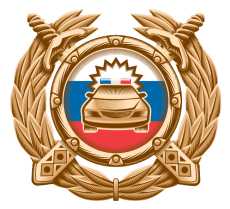 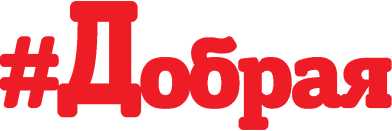 Дорожные ловушки — это ситуации обманчивой безопасности: когда кажется, что опасности нет, но на самом деле она есть.Самые распространённые дорожные ловушки — это ситуации закрытого обзора.Медленно движущийся автомобиль может скрывать за собой автомашину, движущуюся с большей скоростью.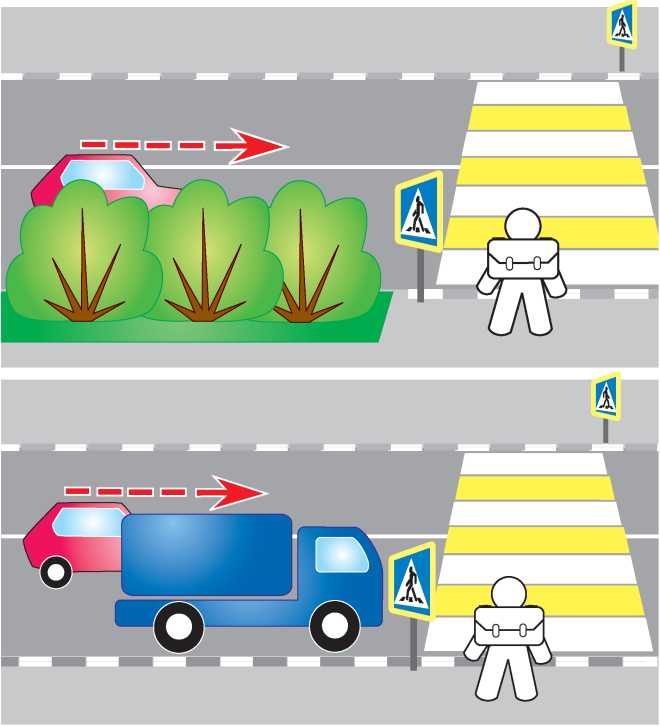 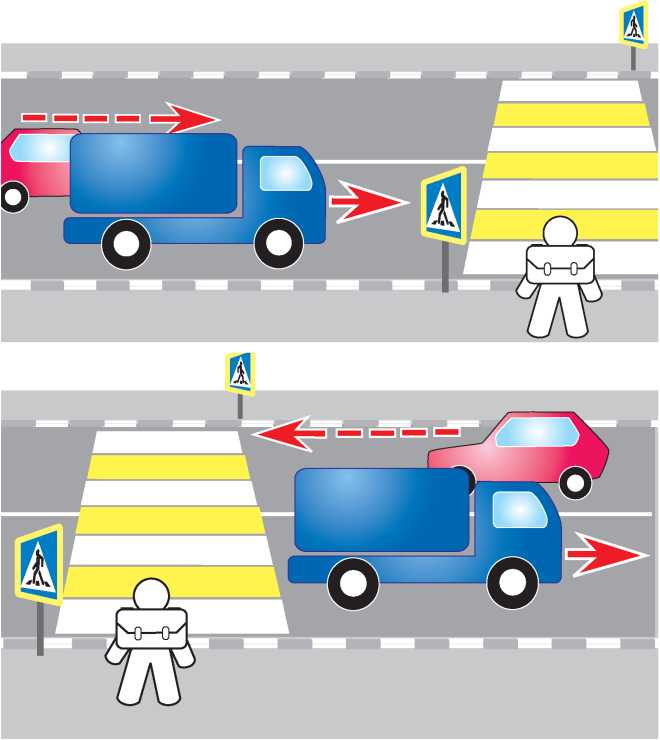 Пропусти его, чтобы ничто не мешало обзору дороги.Автомашина только что проехала. Подожди ещё немного, пока она отъедет подальше.За ней может скрываться другой автомобиль, движущийся во встречном направлении.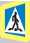 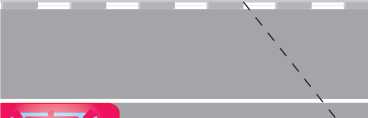 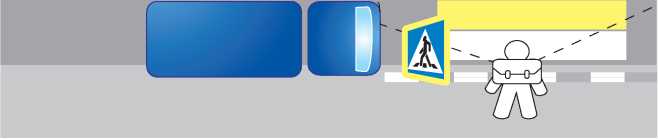 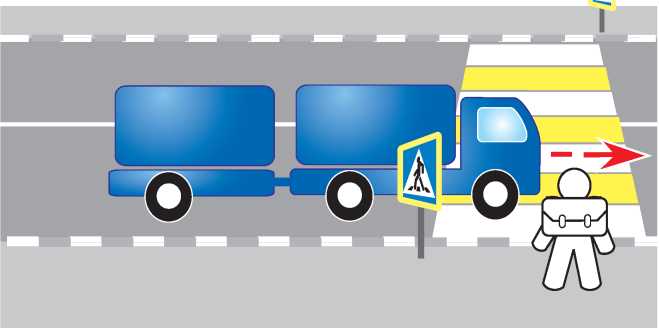 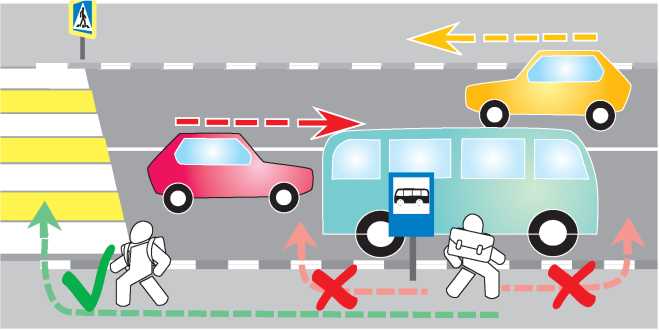 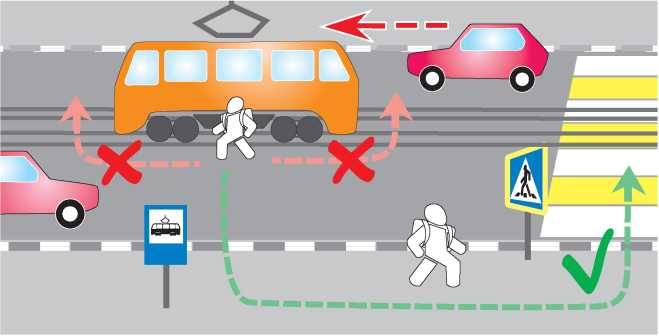 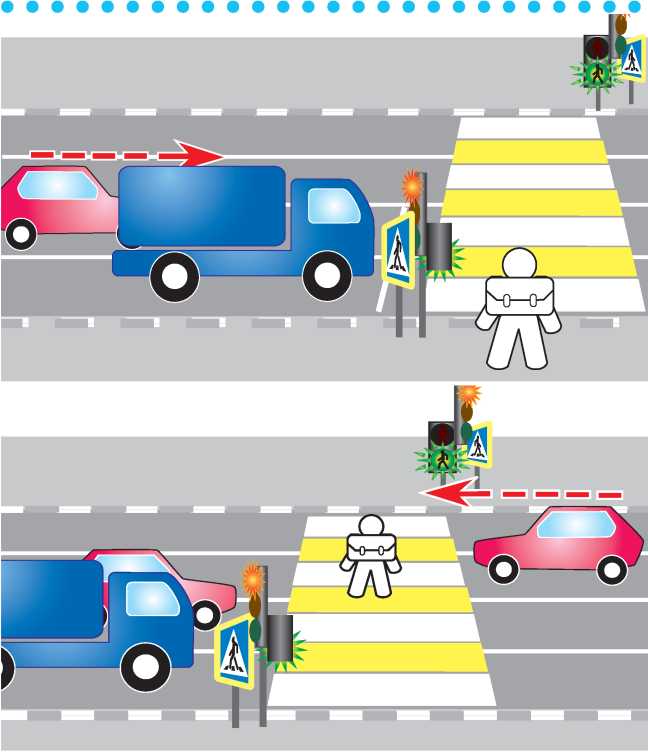 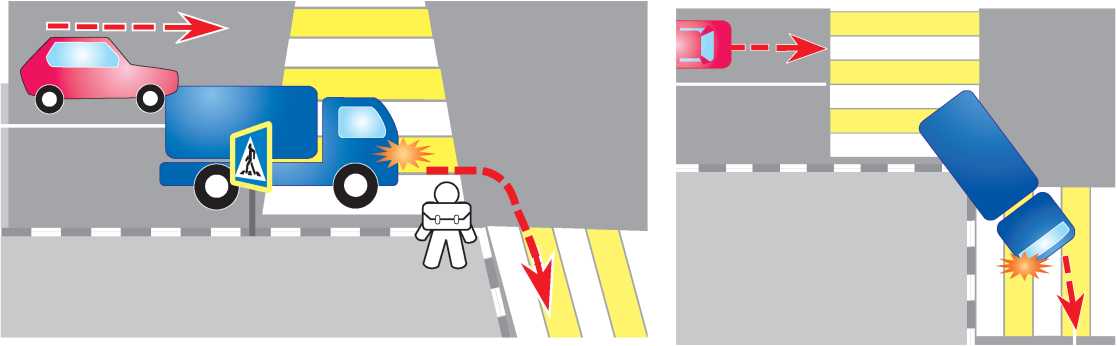 Опасно стоять на самом краю тротуара на углу перекрёстка.При повороте задние колёса грузового автомобиля оказываются ближе к тротуару, чем передние. Грузовик может тебя задеть.В то же время водитель может тебя не заметить, так как для него ты находишься в «слепой зоне».Будь всегда внимателен на дороге!